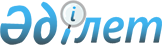 Об установлении размеров стоимости разовых талонов для лиц, реализующих товары на рынке "Аметист" и физических лиц, деятельность которых носит эпизодический характер
					
			Утративший силу
			
			
		
					Решение Каргалинского районного маслихата Актюбинской области от 22 июля 2009 года N 149. Зарегистрировано Управлением юстиции Каргалинского района Актюбинской области 2 сентября 2009 года за N 3-6-90. Утратило силу решением Каргалинского районного маслихата Актюбинской области от 23 января 2013 года № 94      Сноска. Утратило силу решением Каргалинского районного маслихата Актюбинской области от 23.01.2013 № 94.

      В соответствии со статьей 6 Закона Республики Казахстан от 23 января 2001 года № 148 "О местном государственном управлении и самоуправлении в Республике Казахстан" и пункта 6 статьи 36 Закона Республики Казахстан от 10 декабря 2008 года № 100-IV Закона Республики Казахстан "О введении в действие Кодекса Республики Казахстан "О налогах и других обязательных платежах в бюджет" районный маслихат РЕШАЕТ:

      1. Установить размер стоимости разовых талонов на один день для лиц, реализующих товары на рынке «Аметист» и физических лиц, деятельность которых носит эпизодический характер, согласно приложению.

      2. Настоящее решение вводится в действие по истечении 10 календарных дней после первого офицального опубликования.      Председатель сессии                   Секретарь

      районного маслихата:            районного маслихата:          Ж.Кольжанов                     Ж.Кульманов

Приложение

к решению районного маслихата

№ 149 от 22 июля 2009 г Размеры стоимости разовых талонов для лиц, реализующих товары на рынке «Аметист» и физичеких лиц, деятельность которых носит эпизодический характер      Сноска. Приложение с изменениями, внесенными решением маслихата Каргалинского района Актюбинской области от 26.04.2011 № 291 (вводится в действие по истечении 10 календарных дней после первого официального опубликования).
					© 2012. РГП на ПХВ «Институт законодательства и правовой информации Республики Казахстан» Министерства юстиции Республики Казахстан
				п/н№Виды предпринимательской

деятельностиСтоимость разовых талонов

(тенге)1Реализация газет и журналов202Реализация семян, а так же посадочного материала (саженцы, рассада)203Реализация бахчевых культур3004Реализация живых цветов, выращенных на дачных и придомовых участках505Реализация продуктов подсобного сельского хозяйства: молоко - свыше 20л.306Реализация продуктов подсобного сельского хозяйства: мясо- свыше 20 кг.307Реализация продуктов огородничества и дачных участков: картофель и овощи – свыше 50кг.1008Реализация продуктов садоводства: фрукты свыше 20кг.2009Услуги владельцев личных тракторов и мотоплугов по обработке земельных участков20010Услуги по выпасу домашних животных8011Реализация продовольственных товаров на рынке14012Реализация промышленных товаров на рынке120